РЕГИОНАЛЬНАЯ СЛУЖБАПО ТАРИФАМ И ЦЕНАМ КАМЧАТСКОГО КРАЯПОСТАНОВЛЕНИЕВ соответствии со статьями 8, 78, 85 Бюджетного кодекса Российской Федерации, Федеральным законом от 27.07.2010 № 190-ФЗ «О теплоснабжении», постановлением Правительства Российской Федерации от 22.10.2012 № 1075
«О ценообразовании в сфере теплоснабжения», Законом Камчатского края от 29.11.2019 № 396 «О краевом бюджете на 2020 год и на плановый период 2021
и 2022 годов», постановлениями Правительства Камчатского края от 29.03.2018 № 126-П «Об утверждении перечней юридических лиц и индивидуальных предпринимателей Камчатского края, которым предоставляется право на поставку электрической и тепловой энергии по льготным (сниженным) тарифам», от 19.12.2008 № 424-П «Об утверждении Положения о Региональной службе по тарифам и ценам Камчатского края», протоколом Правления Региональной службы по тарифам и ценам Камчатского края от 15.04.2020 № ХХПОСТАНОВЛЯЮ:1. Утвердить льготные тарифы на 2020 год на тепловую энергию для потребителей, включенных в Перечень юридических лиц и индивидуальных предпринимателей Камчатского края, которым предоставляется право на поставку тепловой энергии по льготным (сниженным) тарифам, утвержденный постановлением Правительства Камчатского края от 29.03.2018 № 126-П «Об утверждении перечней юридических лиц и индивидуальных предпринимателей Камчатского края, которым предоставляется право на поставку электрической и тепловой энергии по льготным (сниженным) тарифам», согласно приложению.2. Компенсация недополученных (выпадающих) доходов теплоснабжающих организаций Камчатского края от предоставления льготных (сниженных) тарифов производится за счет средств, предусмотренных Законом Камчатского края от 29.11.2019 № 396 «О краевом бюджете на 2020 год и на плановый период 2021 и 2022 годов».3. Настоящее постановление вступает в силу со дня его официального опубликования и распространяется на правоотношения, возникшие с 01 апреля 2020 года.Руководитель									И.В. ЛагуткинаПриложениек постановлению Региональнойслужбы по тарифам и ценамКамчатского края от 15.04.2020 № ХХЛьготные тарифы на 2020 год на тепловую энергию для потребителей, включенных в Перечень юридических лиц и индивидуальных предпринимателей Камчатского края, которым предоставляется право на поставку тепловой энергии по льготным (сниженным) тарифам,утвержденный постановлением Правительства Камчатского края
от 29.03.2018 № 126-П «Об утверждении перечней юридических лиц и индивидуальных предпринимателей Камчатского края, которым предоставляется право на поставку электрической и тепловой энергии по льготным (сниженным) тарифам»*льготные (сниженные) тарифы на тепловую энергию предоставляются юридическим лицам и индивидуальным предпринимателям Камчатского края в части поставки теплоносителя в виде геотермальной теплоэнергетической воды.СОГЛАСОВАНО:Консультант отдела по регулированию тарифов на тепловую энергию Региональной службы по тарифам и ценам Камчатского края __________/К.Ю. Лебедева/Консультант организационно-правового отдела Региональной службы по тарифам и ценам Камчатского края ______________/А.А. Хоич /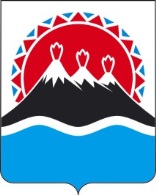 г. Петропавловск - Камчатскийг. Петропавловск - КамчатскийОб установлении на 2020 год льготных тарифов на тепловую энергию для потребителей в соответствии с постановлением Правительства Камчатского края от 29.03.2018
№ 126-П «Об утверждении перечней юридических лиц и индивидуальных предпринимателей Камчатского края, которым предоставляется право на поставку электрической и тепловой энергии по льготным (сниженным) тарифам»№ п/пНаименование юридического лица, индивидуального предпринимателяВид продукцииЛьготный тариф, с 01.04.2020 по 30.06.2020, руб./Гкал
(с НДС)Льготный тариф,
с 01.07.2020 по 31.12.2020, руб./Гкал
(с НДС)1.ИП Ветчинов А.В.п. Паратунка, Елизовский районЭксплуатация аквапарка34,7834,78